MISSISSIPPI VALLEY STATE UNIVERSITY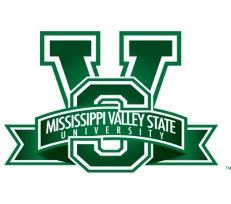 Department of Online & Extended Education        FALL 2018	              								                             Online Courses( August 20 - December 8, 2018 )CRN#CRN#CRSE#SECSECCOURSE NAMECOURSE NAMECOURSE NAMEINSTRUCTORINSTRUCTORCREDITSCREDITS( BUSINESS )( BUSINESS )( BUSINESS )( BUSINESS )( BUSINESS )( BUSINESS )( BUSINESS )( BUSINESS )( BUSINESS )( BUSINESS )( BUSINESS )( BUSINESS )1051110511AC 326E01E01Accounting SystemsAccounting SystemsAccounting SystemsSimmsSimms331051210512AC 405E01E01Auditing Theory & PracticeAuditing Theory & PracticeAuditing Theory & PracticeBarnesBarnes331051610516BA 314E01E01ManagementManagementManagementSimmsSimms331049910499BA 320HE1HE1Business Communication   (TR 9:25-10:40)Business Communication   (TR 9:25-10:40)Business Communication   (TR 9:25-10:40)BryantBryant331051410514BA 321E01E01Personal FinancePersonal FinancePersonal FinanceRajanikanthRajanikanth331051510515BA 430E01E01Management Information SystemManagement Information SystemManagement Information SystemChowdhuryChowdhury331051710517BA 451E01E01Strategic ManagementStrategic ManagementStrategic ManagementWarrenWarren331051310513BA 452E01E01Leadership Skills DevelopmentLeadership Skills DevelopmentLeadership Skills DevelopmentShepherdShepherd331051810518BA 601E01E01Managerial CommunicationManagerial CommunicationManagerial CommunicationShepherdShepherd331052410524BA 602E01E01Managerial EconomicsManagerial EconomicsManagerial EconomicsMengistuMengistu331051910519BA 620E01E01Organizational Behavior & LeadershipOrganizational Behavior & LeadershipOrganizational Behavior & LeadershipShepherdShepherd331052310523BA 622E01E01Managerial Accounting AnalysisManagerial Accounting AnalysisManagerial Accounting AnalysisBarnesBarnes331052210522BA 633E01E01Investment StrategyInvestment StrategyInvestment StrategyKimKim331052010520BA 642E01E01Operations ManagementOperations ManagementOperations ManagementChowdhuryChowdhury331052110521BA 642E02E02Operations ManagementOperations ManagementOperations ManagementKimKim331052610526BA 654E01E01Global Management Issues & PerspectiveGlobal Management Issues & PerspectiveGlobal Management Issues & PerspectiveWarrenWarren331052510525BA 655E01E01Strategic ManagementStrategic ManagementStrategic ManagementWarrenWarren33( CRIMINAL JUSTICE )( CRIMINAL JUSTICE )( CRIMINAL JUSTICE )( CRIMINAL JUSTICE )( CRIMINAL JUSTICE )( CRIMINAL JUSTICE )( CRIMINAL JUSTICE )( CRIMINAL JUSTICE )( CRIMINAL JUSTICE )( CRIMINAL JUSTICE )( CRIMINAL JUSTICE )( CRIMINAL JUSTICE )1002510025CJ 394E01E01TerrorismTerrorismTerrorismDoneDone331004610046CJ 550E01E01Criminal Justice System - An OverviewCriminal Justice System - An OverviewCriminal Justice System - An OverviewCobbsCobbs331004910049CJ 560 E01E01Seminar in Criminological TheorySeminar in Criminological TheorySeminar in Criminological TheoryElechiElechi331005310053CJ 562E01E01Seminar in Juvenile DelinquencySeminar in Juvenile DelinquencySeminar in Juvenile DelinquencyMorris-FrancisMorris-Francis331005610056CJ 563E01E01Seminar in Law EnforcementSeminar in Law EnforcementSeminar in Law EnforcementLiuLiu331006010060CJ 564E01E01Seminar in CorrectionsSeminar in CorrectionsSeminar in CorrectionsLiuLiu331006210062CJ 567E01E01Administrative & Management in Criminal JusticeAdministrative & Management in Criminal JusticeAdministrative & Management in Criminal JusticeAmadiAmadi331006310063CJ 615E01E01Advanced Research MethodsAdvanced Research MethodsAdvanced Research MethodsLiuLiu331006410064CJ 620E01E01Seminar in Criminal Law & ProceduresSeminar in Criminal Law & ProceduresSeminar in Criminal Law & ProceduresOludareOludare33( EDUCATION )( EDUCATION )( EDUCATION )( EDUCATION )( EDUCATION )( EDUCATION )( EDUCATION )( EDUCATION )( EDUCATION )( EDUCATION )( EDUCATION )( EDUCATION )1024410244EC311E01E01Dynamics of PlayDynamics of PlayDynamics of PlayWoodsWoods331025410254EC 403E02E02LiteracyLiteracyLiteracyBoydBoyd331028210282ED 505E01E01Historical/Philosophical Foundation of EducationHistorical/Philosophical Foundation of EducationHistorical/Philosophical Foundation of EducationDoneDone331029810298SE 556E01E01Mthds of Tchg Secondary Mild & Mod DisabilitiesMthds of Tchg Secondary Mild & Mod DisabilitiesMthds of Tchg Secondary Mild & Mod DisabilitiesAhanonuAhanonu33( ENGLISH & FOREIGN LANGUAGES )( ENGLISH & FOREIGN LANGUAGES )( ENGLISH & FOREIGN LANGUAGES )( ENGLISH & FOREIGN LANGUAGES )( ENGLISH & FOREIGN LANGUAGES )( ENGLISH & FOREIGN LANGUAGES )( ENGLISH & FOREIGN LANGUAGES )( ENGLISH & FOREIGN LANGUAGES )( ENGLISH & FOREIGN LANGUAGES )( ENGLISH & FOREIGN LANGUAGES )( ENGLISH & FOREIGN LANGUAGES )( ENGLISH & FOREIGN LANGUAGES )10701EN 201EN 201EN 201E06E06E06World Literature IWorld Literature IDenteDente310702EN 201EN 201EN 201E02E02E02World Literature IIWorld Literature IIJohnsonJohnson310708EN 353EN 353EN 353E01E01E01Poetry Writing IIPoetry Writing IIPernellPernell310703EN 365EN 365EN 365E01E01E01Survey of African American Literature IISurvey of African American Literature IIDenteDente310704EN 412EN 412EN 412E01E01E01Nineteenth Century English LiteratureNineteenth Century English LiteratureVarnVarn310705SA 101SA 101SA 101E01E01E01Elementary SpanishElementary SpanishMetcalfMetcalf310772SA 101SA 101SA 101E02E02E02Elementary SpanishElementary SpanishMetcalfMetcalf3( HEALTH, PHYSICAL EDUCATION & RECREATION )( HEALTH, PHYSICAL EDUCATION & RECREATION )( HEALTH, PHYSICAL EDUCATION & RECREATION )( HEALTH, PHYSICAL EDUCATION & RECREATION )( HEALTH, PHYSICAL EDUCATION & RECREATION )( HEALTH, PHYSICAL EDUCATION & RECREATION )( HEALTH, PHYSICAL EDUCATION & RECREATION )( HEALTH, PHYSICAL EDUCATION & RECREATION )( HEALTH, PHYSICAL EDUCATION & RECREATION )( HEALTH, PHYSICAL EDUCATION & RECREATION )( HEALTH, PHYSICAL EDUCATION & RECREATION )( HEALTH, PHYSICAL EDUCATION & RECREATION )10253PED 500PED 500PED 500E01E01E01Sport Marketing StrategySport Marketing StrategyHallHall310256PED 501PED 501PED 501E01E01E01Sports LawSports LawLivingstonLivingston3( MASS COMMUNICATIONS )( MASS COMMUNICATIONS )( MASS COMMUNICATIONS )( MASS COMMUNICATIONS )( MASS COMMUNICATIONS )( MASS COMMUNICATIONS )( MASS COMMUNICATIONS )( MASS COMMUNICATIONS )( MASS COMMUNICATIONS )( MASS COMMUNICATIONS )( MASS COMMUNICATIONS )( MASS COMMUNICATIONS )10607MC 310MC 310MC 310E01E01Basic News & Report WritingBasic News & Report WritingBasic News & Report WritingWilliamsWilliams310564MC 325MC 325MC 325E01E01Introduction to Mass CommunicationIntroduction to Mass CommunicationIntroduction to Mass CommunicationWilliamsWilliams310645SP 201SP 201SP 201E01E01Fundamental of Public SpeakingFundamental of Public SpeakingFundamental of Public SpeakingBowdenBowden310562SP 201SP 201SP 201E01E01Fundamental of Public SpeakingFundamental of Public SpeakingFundamental of Public SpeakingCollinsCollins310563SP 340SP 340SP 340E01E01Issues in Communication: Gender & EthnicityIssues in Communication: Gender & EthnicityIssues in Communication: Gender & EthnicityFrazierFrazier310549SP 410SP 410SP 410E01E01Interpersonal CommunicationInterpersonal CommunicationInterpersonal CommunicationSpannSpann310551SP 420SP 420SP 420E01E01Nonverbal CommunicationNonverbal CommunicationNonverbal CommunicationSpannSpann310552SP 430SP 430SP 430E01E01PersuasionPersuasionPersuasionBowdenBowden310592MC 435MC 435MC 435E01E01Communication Diverse CultureCommunication Diverse CultureCommunication Diverse CultureAbedinAbedin310596MJ 530MJ 530E01E01E01Media Ownership & ManagementMedia Ownership & ManagementMedia Ownership & ManagementAbedinAbedin310593MJ 545MJ 545E01E01E01Communication, Technology & CultureCommunication, Technology & CultureCommunication, Technology & CultureGordonGordon3 ( MATHEMATICS, COMPUTER & INFORMATION SCIENCES ) ( MATHEMATICS, COMPUTER & INFORMATION SCIENCES ) ( MATHEMATICS, COMPUTER & INFORMATION SCIENCES ) ( MATHEMATICS, COMPUTER & INFORMATION SCIENCES ) ( MATHEMATICS, COMPUTER & INFORMATION SCIENCES ) ( MATHEMATICS, COMPUTER & INFORMATION SCIENCES ) ( MATHEMATICS, COMPUTER & INFORMATION SCIENCES ) ( MATHEMATICS, COMPUTER & INFORMATION SCIENCES ) ( MATHEMATICS, COMPUTER & INFORMATION SCIENCES ) ( MATHEMATICS, COMPUTER & INFORMATION SCIENCES ) ( MATHEMATICS, COMPUTER & INFORMATION SCIENCES ) ( MATHEMATICS, COMPUTER & INFORMATION SCIENCES )10058CS 111CS 111CS 111E01E01Introduction to Data ProcessingIntroduction to Data ProcessingIntroduction to Data ProcessingReynoldsReynolds310101MA 111MA 111MA 111E01E01College AlgebraCollege AlgebraCollege AlgebraStevensStevens3NATURAL SCIENCE & ENVIRONMENTAL HEALTHNATURAL SCIENCE & ENVIRONMENTAL HEALTHNATURAL SCIENCE & ENVIRONMENTAL HEALTHNATURAL SCIENCE & ENVIRONMENTAL HEALTHNATURAL SCIENCE & ENVIRONMENTAL HEALTHNATURAL SCIENCE & ENVIRONMENTAL HEALTHNATURAL SCIENCE & ENVIRONMENTAL HEALTHNATURAL SCIENCE & ENVIRONMENTAL HEALTHNATURAL SCIENCE & ENVIRONMENTAL HEALTHNATURAL SCIENCE & ENVIRONMENTAL HEALTHNATURAL SCIENCE & ENVIRONMENTAL HEALTHNATURAL SCIENCE & ENVIRONMENTAL HEALTH10543BI 111BI 111BI 111HE1HE1General Biology I                     MWF (11-11:50)General Biology I                     MWF (11-11:50)General Biology I                     MWF (11-11:50)BeechamBeecham310548BI111LBI111LBI111L11General Biology I Lab              R (1-3:40)                   General Biology I Lab              R (1-3:40)                   General Biology I Lab              R (1-3:40)                   BeechamBeecham110573BI 301BI 301BI 301E1E1Anatomy                                   Anatomy                                   Anatomy                                   BeechamBeecham310576BI 301LBI 301LBI 301L11Anatomy  Lab                           R (8-10:40)Anatomy  Lab                           R (8-10:40)Anatomy  Lab                           R (8-10:40)BeechamBeecham310582BI 403BI 403BI 403HE1HE1Plant Physiology                      MWF (11-11:50)Plant Physiology                      MWF (11-11:50)Plant Physiology                      MWF (11-11:50)PandePande310584BI 411BI 411BI 411HE1HE1Ecology                                      MWF (2-2:50)Ecology                                      MWF (2-2:50)Ecology                                      MWF (2-2:50)DugoDugo310654SC 151SC 151SC 151E01E01Survey of Biological ScienceSurvey of Biological ScienceSurvey of Biological SciencePandePande310660SC 151LSC 151LSC 151LE1E1Survey of Biological Science LabSurvey of Biological Science LabSurvey of Biological Science LabPandePande110622EH 500EH 500EH 500E01E01Principles of Environmental HealthPrinciples of Environmental HealthPrinciples of Environmental HealthDugoDugo3( ORGANIZATIONAL MANAGEMENT )( ORGANIZATIONAL MANAGEMENT )( ORGANIZATIONAL MANAGEMENT )( ORGANIZATIONAL MANAGEMENT )( ORGANIZATIONAL MANAGEMENT )( ORGANIZATIONAL MANAGEMENT )( ORGANIZATIONAL MANAGEMENT )( ORGANIZATIONAL MANAGEMENT )( ORGANIZATIONAL MANAGEMENT )( ORGANIZATIONAL MANAGEMENT )( ORGANIZATIONAL MANAGEMENT )( ORGANIZATIONAL MANAGEMENT )10537OMP310OMP310OMP310E01E01The Adult JourneyThe Adult JourneyThe Adult JourneyTBATBA310528OMP320OMP320OMP320E01E01Group & Team DynamicsGroup & Team DynamicsGroup & Team DynamicsPete-McNealyPete-McNealy310529OMP330OMP330OMP330E01E01Organizational BehaviorOrganizational BehaviorOrganizational BehaviorSimmsSimms310530OMP340OMP340OMP340E01E01Organizational CommunicationOrganizational CommunicationOrganizational CommunicationGosaGosa310531OMP350OMP350OMP350E01E01Economics for ManagersEconomics for ManagersEconomics for ManagersFrazerFrazer310532OMP360OMP360OMP360E01E01Management PrinciplesManagement PrinciplesManagement PrinciplesFrazerFrazer310533OMP370OMP370OMP370E01E01Accounting for ManagersAccounting for ManagersAccounting for ManagersHammondHammond310534OMP380OMP380OMP380E01E01Human Resource ManagementHuman Resource ManagementHuman Resource ManagementHursseyHurssey310535OMP410OMP410OMP410E01E01Marketing for ManagersMarketing for ManagersMarketing for ManagersSandersSanders310535OMP420OMP420OMP420E01E01Finance for ManagersFinance for ManagersFinance for ManagersRajanikanthRajanikanth310537OMP430OMP430OMP430E01E01Business Ethics & Individual ValueBusiness Ethics & Individual ValueBusiness Ethics & Individual ValuePrattPratt310538OMP440OMP440OMP440E01E01Domestic Business Issues Domestic Business Issues Domestic Business Issues EldersElders310539OMP450OMP450OMP450E01E01Global BusinessGlobal BusinessGlobal BusinessEldersElders310540OMP460OMP460OMP460E01E01Strategic  PlanningStrategic  PlanningStrategic  PlanningSandersSanders310541OMP470OMP470OMP470E01E01Research Methods & StatsResearch Methods & StatsResearch Methods & StatsChowdhuryChowdhury310680OMP480OMP480OMP480E01E01Senior ProjectSenior ProjectSenior ProjectTBATBA3( SOCIAL SCIENCE )( SOCIAL SCIENCE )( SOCIAL SCIENCE )( SOCIAL SCIENCE )( SOCIAL SCIENCE )( SOCIAL SCIENCE )( SOCIAL SCIENCE )( SOCIAL SCIENCE )( SOCIAL SCIENCE )( SOCIAL SCIENCE )( SOCIAL SCIENCE )( SOCIAL SCIENCE )10089HI 102HI 102HI 102E01E01World History after 1500World History after 1500World History after 1500GreenGreen310097HI 202HI 202HI 202E01E01Modern US HistoryModern US HistoryModern US HistoryReuberReuber310111HI 215HI 215HI 215HE1HE1Afro American History               (W 5-7:40)Afro American History               (W 5-7:40)Afro American History               (W 5-7:40)TurnipseedTurnipseed310240PA 101PA 101PA 101E01E01Introduction to Public AdministrationIntroduction to Public AdministrationIntroduction to Public AdministrationTBATBA310119PS 321PS 321PS 321E01E01Comparative GovernmentComparative GovernmentComparative GovernmentTBATBA310118PS 216PS 216PS 216E01E01State & Local GovernmentState & Local GovernmentState & Local GovernmentTBATBA310142RP 523RP 523RP 523E01E01Financial Accounting in Public & Nonprofit SecFinancial Accounting in Public & Nonprofit SecFinancial Accounting in Public & Nonprofit SecMushiMushi310131SO 211SO 211SO 211E01E01Introduction to SociologyIntroduction to SociologyIntroduction to SociologyBradfordBradford310133SO 212SO 212SO 212E01E01Social ProblemsSocial ProblemsSocial ProblemsRashRash310130SO 213SO 213SO 213E01E01Social PsychologySocial PsychologySocial PsychologyBradfordBradford3( SOCIAL WORK )( SOCIAL WORK )( SOCIAL WORK )( SOCIAL WORK )( SOCIAL WORK )( SOCIAL WORK )( SOCIAL WORK )( SOCIAL WORK )( SOCIAL WORK )( SOCIAL WORK )( SOCIAL WORK )( SOCIAL WORK )10178   SW 210SW 210SW 210HE1HE1Introduction to Social Work    (M 6-8:40)Introduction to Social Work    (M 6-8:40)Introduction to Social Work    (M 6-8:40)WrightWright310192SW 307SW 307SW 307E01E01Issues of Diversity & Social Justice   Issues of Diversity & Social Justice   Issues of Diversity & Social Justice   EppsEpps310195SW 327SW 327SW 327HE1HE1Human Behavior in the Social Env. II  (W 2-2:50)Human Behavior in the Social Env. II  (W 2-2:50)Human Behavior in the Social Env. II  (W 2-2:50)LacyLacy310202SW 408SW 408SW 408HE1HE1Statistics of Social Work    (TR 1-2:15)Statistics of Social Work    (TR 1-2:15)Statistics of Social Work    (TR 1-2:15)Smith-JohnsonSmith-Johnson310204SW 409SW 409SW 409HE1HE1HE1Methods of Social Work Research  (TR 2:25-3:40)Methods of Social Work Research  (TR 2:25-3:40)VenturiniVenturini310206SW 420 SW 420 SW 420 HE1HE1HE1Methods of SW Practice III         ( M  1-3:40)Methods of SW Practice III         ( M  1-3:40)VenturiniVenturini310542SW 430SW 430SW 430E01E01E01Social Work Rural AreaSocial Work Rural AreaMimsMims310241SW 437SW 437SW 437HE1HE1HE1Integration Seminar                     (M 9-11:50)Integration Seminar                     (M 9-11:50)Smith-JohnsonSmith-Johnson310223SW 510SW 510SW 510HE1HE1HE1Social Welfare Policy & Services   (R  6-8:40 )Social Welfare Policy & Services   (R  6-8:40 )CarterCarter310230SW 600SW 600SW 600HE1HE1HE1Social Work Practice w'Children        (S  9-11:50)Social Work Practice w'Children        (S  9-11:50)VenturiniVenturini310231SW 610SW 610SW 610HE1HE1HE1Family & Child Welfare Policy   (M 6-8:40)Family & Child Welfare Policy   (M 6-8:40)Honore'-CollinsHonore'-Collins310234SW 630SW 630SW 630HE1HE1HE1Mental Health Assessment & Intervention (W/6-8:40)Mental Health Assessment & Intervention (W/6-8:40)WalkerWalker3